Súkromná základná škola, Česká 10, 831 03  Bratislava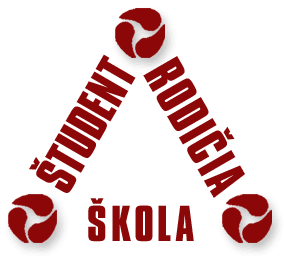 Elokované pracovisko: SZŠ, Kremeľská 2, 841 10  DevínZriaďovateľka školy: PaedDr. Martina Danišová (0911 22 33 88)www.gymnaziumceska.skAdresa a kontakt zákonných zástupcov (zakrúžkujte zástupcu na kontakt so školou)MatkaMeno:.............................................................Tel.č.:.................................Email:.......................................................Adresa:...........................................................................................................................................................................................................................................................................................................................................................OtecMeno:.............................................................Tel.č.:.................................Email:.......................................................Adresa:...........................................................................................................................................................................................................................................................................................................................................................Vec: Žiadosť o prijatie žiaka – SZŠ: ČESKÁ – DEVÍN*Žiadam o prijatie do prvého ročníka v školskom roku 202  /202  mojej dcéry/syna*...................................................................................................................................................................................Dátum narodenia:.......................................................................Rodné číslo:............................................................Trvalé bydlisko:..............................................................................................................................................................................................................................................................................................................................................Dieťa žije v spoločnej domácnosti*: 	s oboma rodičmi – s matkou – s otcomĎakujemeS pozdravomBratislava,..............................			podpisy zákonných zástupcov:  matka..........................................										otec............................................Vyhlásenie:Berieme na vedomie, že v prípade prijatia nášho dieťaťa sme povinní rozhodnutie o prijatí prevziať a podpísať v stanovenom termíne obaja zákonní zástupcovia osobne alebo priniesť overený súhlas druhého zákonného zástupcu (viď príloha). Meno a priezvisko:......................................................................................................................................Dátum narodenia : ................................................................... číslo OP : .................................................Trvalé  bydlisko : .......................................................................................................................................SplnomocnenieHore uvedený zákonný zástupca dieťaťaMeno dieťaťa..............................................................................................................................................Dátum narodenia dieťaťa ...........................................................................................................................Miesto narodenia dieťaťa............................................................................................................................Trvalé bydlisko dieťaťa .................................................................................................................................................................................................................................................................................................                                splnomocňujem druhého zákonného zástupcu dieťaťa:Meno a priezvisko:......................................................................................................................................Dátum narodenia : ................................................................... číslo OP : .................................................Trvalá adresa: .................................................................................................................................................................................................................................................................................................................na vykonanie všetkých potrebných administratívnych úkonov spojených so zápisom nášho syna/dcéry a súhlasím so štúdiom môjho dieťaťa  na Súkromnej základnej škole Česká 10, Bratislava/ Kremeľská 2, Devín. (nehodiace sa prečiarknite)V Bratislave, dňa..................................               Podpis: